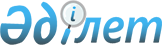 Об утверждении Положения государственного учреждения "Аппарат акима Сарыозекского сельского округа Кербулакского района"
					
			Утративший силу
			
			
		
					Постановление акимата Кербулакского района Алматинской области от 01 июля 2015 года № 189. Зарегистрировано Департаментом юстиции Алматинской области 05 августа № 3323. Утратило силу постановлением акимата Кербулакского района Алматинской области от 30 сентября 2016 года № 405      Сноска. Утратило силу постановлением акимата Кербулакского района Алматинской области от 30.09.2016 № 405.

      В соответствии с подпунктом 8) статьи 18 Закона Республики Казахстан от 1 марта 2011 года "О государственном имуществе" и Указом Президента Республики Казахстан от 29 октября 2012 года № 410 "Об утверждении Типового положения государственного органа Республики Казахстан", акимат Кербулакского района ПОСТАНОВЛЯЕТ:

      1. Утвердить Положение государственного учреждения "Аппарат акима Сарыозекского сельского округа Кербулакского района" согласно приложению к настоящему постановлению.

      2. Возложить на акима Сарыозекского сельского округа Бекежанова Бакбергена Сейтжановича опубликование настоящего постановления после государственной регистрации в органах юстиции в официальных и периодических печатных изданиях, а также на интернет-ресурсе, определяемом Правительством Республики Казахстан, и на интернет-ресурсе акимата района.

      3. Контроль за исполнением настоящего постановления возложить на руководителя аппарата акима района Камамбаеву Гулжан Алтынбековну.

      4. Настоящее постановление вступает в силу со дня государственной регистрации в органах юстиции и вводится в действие по истечении десяти календарных дней после дня его первого официального опубликования.

 Положение о государственном учреждении "Аппарат акима Сарыозекского сельского округа Кербулакского района" 1. Общие положения      1. Государственное учреждение "Аппарат акима Сарыозекского сельского округа Кербулакского района" является государственным органом Республики Казахстан, осуществляющим информационно-аналитическое, организационно-правовое и материально-техническое обеспечение деятельности акима Сарыозекского сельского округа Кербулакского района.

      2. Государственное учреждение "Аппарат акима Сарыозекского сельского округа Кербулакского района" ведомств не имеет.

      3. Государственное учреждение "Аппарат акима Сарыозекского сельского округа Кербулакского района" осуществляет свою деятельность в соответствии с Конституцией и законами Республики Казахстан, актами Президента и Правительства Республики Казахстан, иными нормативными правовыми актами, а также настоящим Положением.

      4. Государственное учреждение "Аппарат акима Сарыозекского сельского округа Кербулакского района" является юридическим лицом в организационно-правовой форме государственного учреждения, имеет печати и штампы со своим наименованием на государственном языке, бланки установленного образца, в соответствии с законодательством Республики Казахстан счета в органах казначейства.

      5. Государственное учреждение "Аппарат акима Сарыозекского сельского округа Кербулакского района" вступает в гражданско-правовые отношения от собственного имени.

      6. Государственное учреждение "Аппарат акима Сарыозекского сельского округа Кербулакского района" имеет право выступать стороной гражданско-правовых отношений от имени государства, если оно уполномочено на это в соответствии с законодательством.

      7. Государственное учреждение "Аппарат акима Сарыозекского сельского округа Кербулакского района" по вопросам своей компетенции в установленном законодательством порядке принимает решения, оформляемые распоряжениями и решениями акима Сарыозекского сельского округа Кербулакского района и другими актами, предусмотренными законодательством Республики Казахстан.

      8. Структура и лимит штатной численности государственного учреждения "Аппарат акима Сарыозекского сельского округа Кербулакского района" утверждаются в соответствии с действующим законодательством.

      9. Местонахождение юридического лица: индекс 041100, Республика Казахстан, Алматинская область, Кербулакский район, село Сарыозек, улица Вожакина, № 2.

      10. Полное наименование государственного органа – государственное учреждение "Аппарат акима Сарыозекского сельского округа Кербулакского района".

      11. Настоящее Положение является учредительным документом государственного учреждения "Аппарат акима Сарыозекского сельского округа Кербулакского района".

      12. Финансирование деятельности государственного учреждения "Аппарат акима Сарыозекского сельского округа Кербулакского района" осуществляется из местного бюджета.

      13. Государственному учреждению "Аппарат акима Сарыозекского сельского округа Кербулакского района" запрещается вступать в договорные отношения с субъектами предпринимательства на предмет выполнения обязанностей, являющихся функциями государственного учреждения "Аппарат акима Сарыозекского сельского округа Кербулакского района".

      Если государственному учреждению "Аппарат акима Сарыозекского сельского округа Кербулакского района" законодательными актами предоставлено право осуществлять приносящую доходы деятельность, то доходы, полученные от такой деятельности, направляются в доход государственного бюджета.

 2. Миссия, основные задачи, функции, права и обязанности государственного органа      14. Миссия государственного учреждения "Аппарат акима Сарыозекского сельского округа Кербулакского района": осуществление государственной политики на территории Сарыозекского сельского округа Кербулакского района. 

      15. Задача:

      информационно-аналитическое, организационно-правовое и материально-техническое обеспечение деятельности акима Сарыозекского сельского округа Кербулакского района. 

      16. Функции:

      1) в пределах своей компетенции осуществление регулирования земельных отношений; 

      2) содействие в организации крестьянских или фермерских хозяйств, развитию предпринимательской деятельности;

      3) организация работ по сохранению исторического и культурного наследия;

      4) выявление малообеспеченных лиц, внесение в вышестоящие органы предложений по обеспечению занятости, оказанию адресной социальной помощи, организация обслуживания одиноких престарелых и нетрудоспособных граждан на дому;

      5) обеспечение трудоустройства лиц, состоящих на учете в службе пробации уголовно-исполнительной инспекции, и оказание иной социально-правовой помощи;

      6) организация общественных работ, молодежной практики и социальных рабочих мест;

      7) содействие развитию местной социальной инфраструктуры;

      8) взаимодействие с органами местного самоуправления;

      9) осуществление похозяйственного учета;

      10) ведение реестра непрофессиональных медиаторов;

      11) организация работ по благоустройству, освещению, озеленению и санитарной очистке населенных пунктов;

      12) осуществление иных функций, в соответствии с действующим законодательством Республики Казахстан.

      17. Права и обязанности:

      1) запрашивать и получать в установленном законодательством порядке необходимую в своей деятельности информацию от государственных органов и иных организаций;

      2) осуществлять пользование имуществом, находящимся на праве оперативного управления;

      3) своевременно и качественно рассматривать обращения физических и юридических лиц;

      4) в пределах своей компетенции осуществлять иные права и обязанности, в соответствии с действующим законодательством Республики Казахстан.

 3. Организация деятельности государственного органа      18. Руководство государственного учреждения "Аппарат акима Сарыозекского сельского округа Кербулакского района" осуществляется акимом, который несет персональную ответственность за выполнение возложенных на государственное учреждение "Аппарат акима Сарыозекского сельского округа Кербулакского района" задач и осуществление им своих функций.

      19. Аким Сарыозекского сельского округа Кербулакского района назначается на должность и освобождается от должности, в соответствии с законодательством Республики Казахстан.

      20. Аким имеет заместителя, который назначается на должность и освобождается от должности в соответствии с законодательством Республики Казахстан.

      21. Полномочия акима:

      1) в пределах своей компетенции определяет обязанности и полномочия работников государственного учреждения "Аппарат акима Сарыозекского сельского округа Кербулакского района";

      2) в соответствии с действующим законодательством назначает и освобождает от должности работников государственного учреждения "Аппарат акима Сарыозекского сельского округа Кербулакского района";

      3) в установленном законодательством порядке поощряет и налагает дисциплинарные взыскания на работников государственного учреждения "Аппарат акима Сарыозекского сельского округа Кербулакского района";

      4) в пределах своей компетенции издает решения и распоряжения;

      5) в пределах своей компетенции представляет интересы государственного учреждения "Аппарат акима Сарыозекского сельского округа Кербулакского района" в государственных органах и иных организациях;

      6) противодействует коррупции в государственном учреждении "Аппарат акима Сарыозекского сельского округа Кербулакского района" с установлением за это персональной ответственности;

      7) осуществляет иные полномочия в соответствии с действующим законодательством Республики Казахстан.

      Исполнение полномочий акима Сарыозекского сельского округа Кербулакского района в период его отсутствия осуществляется лицом, его замещающим в соответствии с действующим законодательством.

      22. Аким определяет полномочия своего заместителя в соответствии с действующим законодательством.

 4. Имущество государственного органа      23. Государственное учреждение "Аппарат акима Сарыозекского сельского округа Кербулакского района" может иметь на праве оперативного управления обособленное имущество в случаях, предусмотренных законодательством.

      Имущество государственного учреждения "Аппарат акима Сарыозекского сельского округа Кербулакского района" формируется за счет имущества, переданного ему собственником, а также имущества (включая денежные доходы), приобретенного в результате собственной деятельности и иных источников, не запрещенных законодательством Республики Казахстан.

      24. Имущество, закрепленное за государственным учреждением "Аппарат акима Сарыозекского сельского округа Кербулакского района" относится к коммунальной собственности.

      25. Государственное учреждение "Аппарат акима Сарыозекского сельского округа Кербулакского района" не вправе самостоятельно отчуждать или иным способом распоряжаться закрепленным за ним имуществом и имуществом, приобретенным за счет средств, выданных ему по плану финансирования, если иное не установлено законодательством.

 5. Реорганизация и упразднение государственного органа      26. Реорганизация и упразднение государственного учреждения "Аппарат акима Сарыозекского сельского округа Кербулакского района" осуществляются в соответствии с законодательством Республики Казахстан.


					© 2012. РГП на ПХВ «Институт законодательства и правовой информации Республики Казахстан» Министерства юстиции Республики Казахстан
				
      Аким района

Б. Алиев
Приложение утвержденное постановлением акимата Кербулакского района от 01 июля 2015 года № 189 